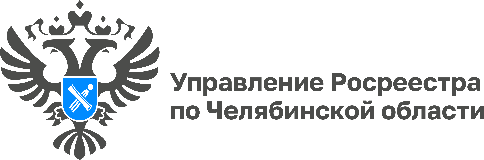 03.04.2024Можно ли построить жилой дом на земле сельскохозяйственного назначения?Управление Росреестра по Челябинской области информирует южноуральцев по различным вопросам в сфере земли и недвижимости. Сегодня в рамках рубрики «Вопрос-ответ» рассказываем о строительстве личного жилья на сельскохозяйственных землях и оформлении прав на такие объекты.Более двух лет назад на законодательном уровне было разрешено строительство индивидуальных жилых домов на земельных участках, предоставленных крестьянско-фермерским хозяйствам. Эта возможность предусмотрена Федеральным законом от 2 июля 2021 года № 299-ФЗ «О внесении изменений в статью 77 Земельного кодекса РФ и отдельные законодательные акты РФ».Строить дом можно на сельхозземле с любым видом разрешенного использования (ВРИ), предусматривающим размещение зданий и сооружений, при условии, что земельный участок используется в соответствии с целевым назначением. В том числе на участках, на которых в документах не изменены старые виды разрешенного использования, отсутствующие в действующем классификаторе земельных участков, прежде всего это касается наиболее распространенного в недавнем прошлом назначения «для ведения фермерского хозяйства». «С марта 2022 года у фермеров есть возможность строить или реконструировать дома для проживания на обрабатываемой земле - сельскохозяйственных угодьях, пашнях, пастбищах. Ранее на землях сельскохозяйственного назначения возводить можно было только строения, предназначенные для хранения и переработки сельхозпродукции, что было неудобно для самих фермеров, которые зачастую жили далеко от собственного хозяйства. Оформление прав на такие объекты дает возможность развивать сельские территории: к домам можно прокладывать дороги, тянуть газ и создавать другую необходимую для комфортной жизни инфраструктуру», – комментирует заместитель руководителя Управления Росреестра по Челябинской области Ольга Юрченко. Однако фермерам важно помнить, что при строительстве личного жилья существует ряд ограничений, предусмотренных для защиты сельскохозяйственных земель от массовой застройки жильем:на участке разрешено построить только один дом, не выше трех этажей и площадью не более 500 кв. м; площадь застройки под домом должна составлять не более 0,25 % от площади земельного участка. То есть речь идет об участках примерно от 8 до 20 га; запрещается образование нового земельного участка (земельных участков) из участка, на котором расположен такой жилой дом, если это приводит к уменьшению площади исходной земли; в дальнейшем жилой фермерский дом не может быть продан отдельно от участка, на котором от расположен.Процедура оформления построенного дома проста: до 1 марта 2031 года для регистрации прав в упрощенном порядке жилого объекта в Росреестр необходимо предоставить технический план с его неотъемлемым приложением – декларацией об объекте недвижимости, а также правоустанавливающий документ на земельный участок (если права гражданина на участок не зарегистрированы).#РосреестрЧелябинск #РосреестрРазъясняет #ДомДляФермера Пресс-служба Управления Росреестра и филиала Роскадастра по Челябинской области